KARTA PRZEDMIOTU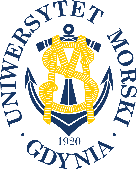 UNIWERSYTET MORSKI W GDYNIWydział Zarządzania i Nauk o Jakości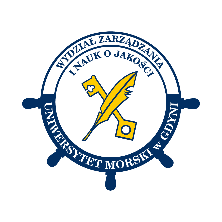 Kod przedmiotuNazwa przedmiotuw jęz. polskimPODSTAWY BIZNESU ELEKTRONICZNEGOKod przedmiotuNazwa przedmiotuw jęz. angielskimE-BUSINESS FUNDAMENTALSKierunekZarządzanie Specjalnośćprzedmiot kierunkowyPoziom kształceniastudia pierwszego stopniaForma studiówstacjonarneProfil kształceniaogólnoakademickiStatus przedmiotuobowiązkowyRygorzaliczenie z ocenąSemestr studiówLiczba punktów ECTSLiczba godzin w tygodniuLiczba godzin w tygodniuLiczba godzin w tygodniuLiczba godzin w tygodniuLiczba godzin w semestrzeLiczba godzin w semestrzeLiczba godzin w semestrzeLiczba godzin w semestrzeSemestr studiówLiczba punktów ECTSWCLPWCLPII3111515Razem w czasie studiówRazem w czasie studiówRazem w czasie studiówRazem w czasie studiówRazem w czasie studiówRazem w czasie studiów30303030Wymagania w zakresie wiedzy, umiejętności i innych kompetencjiPodstawowa znajomość zasad funkcjonowania sieci Internet.Cele przedmiotuPoznanie roli informatyki w zarządzaniu przedsiębiorstwem oraz podstaw biznesu elektronicznego.Praktyczne zapoznanie studentów z podstawowymi zasadami funkcjonowania firmowych witryn internetowych.Osiągane efekty uczenia się dla przedmiotu (EKP)Osiągane efekty uczenia się dla przedmiotu (EKP)Osiągane efekty uczenia się dla przedmiotu (EKP)SymbolPo zakończeniu przedmiotu student:Odniesienie do kierunkowych efektów uczenia sięEKP_01zna zagadnienia związane z informatyką wykorzystywane w zarządzaniu przedsiębiorstwem NK_W04, NK_W07,EKP_02zna znaczenie biznesu elektronicznego oraz podstawowe zagadnienia z nim związaneNK_W04, NK_W07,  NK_U01, NK_K01EKP_03potrafi wskazać i zastosować narzędzia informatyczne do poznawania otoczenia biznesowego organizacjiNK_W04, NK_U03EKP_04potrafi pozyskać informacje i narzędzia niezbędne do planowania, wdrażania, promowania i bezpiecznego utrzymywania firmowej witryny internetowej.NK_W04, NK_U02, NK_U03EKP_05potrafi wskazać i zastosować narzędzia do projektowania i tworzenia serwisów internetowychNK_W04, NK_W07, NK_U01, NK_K01EKP_06potrafi rozmawiać i współpracować ze specjalistami IT w zakresie projektowania, wdrażania i bezpieczeństwa witryn internetowychNK_W04, NK_U07Treści programoweLiczba godzinLiczba godzinLiczba godzinLiczba godzinOdniesienie do EKPTreści programoweWCLPOdniesienie do EKPPodstawowe informacje na temat technologii internetowych oraz ich wykorzystania w e-biznesie.21EKP_01Witryny i serwisy internetowe oraz ich rola w biznesie.24EKP_02, EKP_06Systemy CMS oraz ich wykorzystanie.24EKP_02, EKP_04, EKP_05, EKP_06Modele biznesowe i relacje biznesowe.42EKP_02, EKP_04Wprowadzenie do zagadnień związanych z marketingiem elektronicznym i promocją. Planowanie marketingu i promocji dla wybranej firmy.22EKP_03, EKP_06Zagadnienia prawne związane z danymi i oprogramowaniem.11EKP_06, EKP_01Zagrożenia i bezpieczeństwo w sieci Internet. 21EKP_01, EKP_04Łącznie godzin1515Metody weryfikacji efektów uczenia się dla przedmiotuMetody weryfikacji efektów uczenia się dla przedmiotuMetody weryfikacji efektów uczenia się dla przedmiotuMetody weryfikacji efektów uczenia się dla przedmiotuMetody weryfikacji efektów uczenia się dla przedmiotuMetody weryfikacji efektów uczenia się dla przedmiotuMetody weryfikacji efektów uczenia się dla przedmiotuMetody weryfikacji efektów uczenia się dla przedmiotuMetody weryfikacji efektów uczenia się dla przedmiotuMetody weryfikacji efektów uczenia się dla przedmiotuSymbol EKPTestEgzamin ustnyEgzamin pisemnyKolokwiumSprawozdanieProjektPrezentacjaZaliczenie praktyczneInneEKP_01XXEKP_02XXEKP_03XXXXEKP_04XXXXEKP_05XXXXEKP_06XXXXKryteria zaliczenia przedmiotuZaliczenie laboratoriów (ZL), w tym projekt i prace praktyczne. Należy zdobyć co najmniej 60% punktów możliwych do zdobycia.Zaliczenie pisemne wykładu (ZW): należy zdobyć co najmniej 60% punktów możliwych do zdobycia.Ocena końcowa jest średnią ważoną: 40%ZW+60%ZLNakład pracy studentaNakład pracy studentaNakład pracy studentaNakład pracy studentaNakład pracy studentaNakład pracy studentaForma aktywnościSzacunkowa liczba godzin przeznaczona na zrealizowanie aktywnościSzacunkowa liczba godzin przeznaczona na zrealizowanie aktywnościSzacunkowa liczba godzin przeznaczona na zrealizowanie aktywnościSzacunkowa liczba godzin przeznaczona na zrealizowanie aktywnościSzacunkowa liczba godzin przeznaczona na zrealizowanie aktywnościForma aktywnościWCLLPGodziny kontaktowe151515Czytanie literatury1055Przygotowanie do zajęć ćwiczeniowych, laboratoryjnych, projektowych1010Przygotowanie do egzaminu, zaliczenia1055Opracowanie dokumentacji projektu/sprawozdania55Uczestnictwo w zaliczeniach i egzaminach2Udział w konsultacjach 122Łącznie godzin384242Sumaryczna liczba godzin dla przedmiotu8080808080Sumaryczna liczba punktów ECTS dla przedmiotu33333Liczba godzinLiczba godzinLiczba godzinECTSECTSObciążenie studenta związane z zajęciami praktycznymi42424222Obciążenie studenta na zajęciach wymagających bezpośredniego udziału nauczycieli akademickich35353522Literatura podstawowaDutko M. (red.), Biblia e-biznesu 3.0. Onepress, Gliwice, 2021.Barker D., Web Content Management: Systems, Features, and Best Practices, O’Reilly, 2016.Sala P., Królewski J., E-marketing. Współczesne trendy. Pakiet startowy. PWN, Warszawa, 2016. Cendrowska B., A. Sokół, P. Żylińska, e-Markieting dla małych i średnich przedsiębiorstw. CeDeWu, Warszawa 2014.Literatura uzupełniającaBonek T., Smaga M., Biznes w Internecie, Wolter Kluwers Polska S.A., Warszawa, 2012.Maciorowski A., E-marketing w praktyce. Strategie skutecznej promocji online, SamoSedno, Edgar, Warszawa 2013.Misztal A., Funkcjonowanie e-biznesu, Wyd. Uniwersytetu Łódzkiego, Łódź 2018.Chaffey D., Digital Business i e-Commerce Management, Strategia. Realizacja, Praktyka, WN PWN, Warszawa 2020.Kotler P., Kartajaya H., Setiawan I., Marketing 4.0, MT Biznes Ltd., Warszawa 2017.Golat R., Internet – aspekty prawne. Difin, Warszawa 2003.Osoba odpowiedzialna za przedmiotOsoba odpowiedzialna za przedmiotdr hab. Ewa Ratajczak-Ropel, prof. UMGKSIPozostałe osoby prowadzące przedmiotPozostałe osoby prowadzące przedmiotprof. dr  hab. Piotr JędrzejowiczKSIdr Natalia MańkowskaKSI